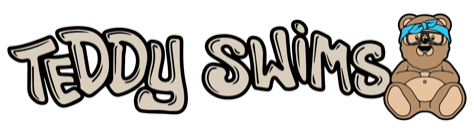 VOCAL POWERHOUSE TEDDY SWIMS IGNITES WITHNEW SINGLE & MUSIC VIDEO “BED ON FIRE”VIDEO STARS LEILA GEORGE OF TNT’S ANIMAL KINGDOM - WATCH IT HERELATE NIGHT TV DEBUT PERFORMANCE APRIL 30TH ON“THE LATE SHOW WITH STEPHEN COLBERT”DEBUT EP COMING SOON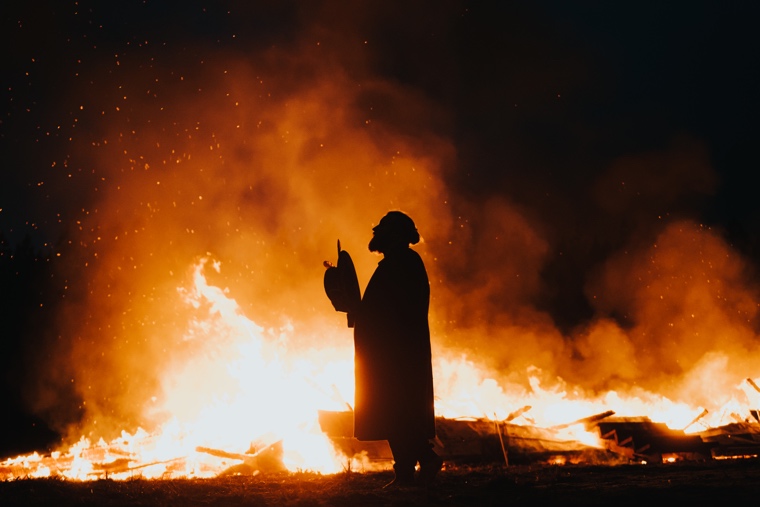 Photo credit: Byrce HallApril 23, 2021 (Los Angeles, CA) – Blazing as one of the year’s brightest breakthrough artists, ace Atlanta singer/songwriter Teddy Swims ignites a new single and music video entitled “Bed On Fire” out today via Warner Records. Get it HERE and watch the video HERE.Teddy continues to shape and sharpen his signature sound, fusing intense soul, stoned R&B, and magnetic pop. In between robust piano chords and sparse production, his vocals take flight on the incendiary hook, “If you’re gonna leave, leave me. Don’t say goodbye. Just set the bed on fire…let it burn.” The music video brings these words to life. Starring Leila George [TNT’s Animal Kingdom], the clip intercuts warm nostalgic vignettes with a cinematic narrative. As memories crumble, Leila quite literally sets a bed on fire in a trailer home as Teddy’s voice burns as brightly as the embers. Teddy appeared on “A Little Later With Lilly Singh” earlier this week to promote the release of “Bed On Fire,” watch HERE. Teddy will perform for the first time ever on Late Night TV next Friday, April 30th on “The Late Show With Stephen Colbert.”Regarding the song, Teddy commented, "Have you ever been so deeply in love with someone that you know they have the total power over you? Yet still you make a decision every day to trust them with that power because that’s what we do in love. ‘Bed On Fire’ comes from a place of genuine fear of loving someone so much that if they ever got up and decided to leave you at any moment they could crush your whole world. Fear lives in love." Most recently, Teddy released “Til I Change Your Mind” and notably auctioned off the original cover painting and donated proceeds to the nonprofit Soul Food Cypher (SFC) and artist Sage Guillory.  Teddy started out the year by being named a 2021 “Artist To Watch” by  Rolling Stone who praise “A boundaryless approach comes through in Dimsdale’s original songs, which blend elements of hip-hop, R&B, country, and classic soul.”  He also made his national television debut on NBC’s The Kelly Clarkson Show with an unforgettable performance of his first release of the year “My Bad.” Watch it HERE.In other big news, he just revealed his upcoming debut graphic novel, Teddy Swims: Swimmy and the Valley of the Last Song, with Z2 Comics set for release this fall. It portrays an imaginative adventure through the lens of Swimmy The Teddy Bear, presenting Teddy and his bandmates like audiences have never seen them before!It all sets the stage for his upcoming debut EP—coming soon!To cap off a breakthrough 2020, Teddy enlisted Country star Thomas Rhett to feature on a new version of his hit “Broke.” Inciting critical applause, Billboard described it as “Guaranteed to make you smile and tap your toes at the same time. A winning combination.” The original “Broke”—Teddy’s second original release—earned raves from the likes of Idolator, Flaunt, and American Songwriter, the latter of which praised Teddy’s “honest, emotional” sentiments. Music critic Bob Lefsetz was similarly wowed by “Broke,” writing, “I’d say it’s a one listen smash, but that’s not an accurate description, IT’S A FIFTEEN SECOND SMASH!”).  Teddy got his start by posting covers on YouTube out of his bedroom. His bold voice immediately resonated as he impressively attracted an audience of 1.7 million through a steady stream of both hilarious and heartfelt moments.# # #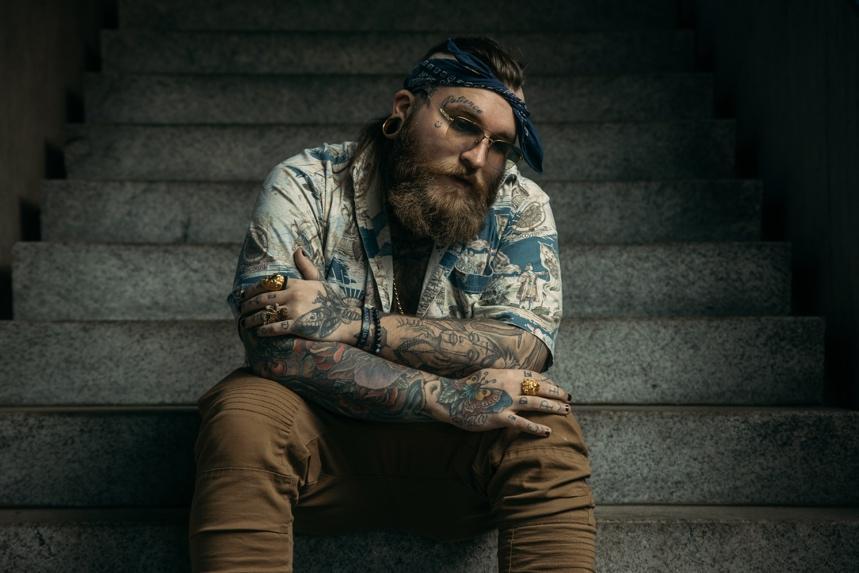 Photographer credit: Aaron MarshFollow Teddy SwimsOfficial | Instagram | Twitter | Facebook | YouTube | Press MaterialsTeddy Swims Press Contact:Darren Baber / Warner Records / Darren.Baber@warnerrecords.com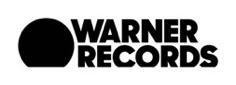 